Graduate Faculty Application for Full Graduate Faculty StatusDate of Application: Application Type:	 Initial	 RenewalGeneral InformationCollege: Department: Faculty Member (Legal Name): Faculty Member Email: Total Years at VSU: Present Rank: Years in Present Rank: Education (list highest degree first) (add/adjust rows as needed)        Professional memberships and offices held in professional associations: (add/adjust rows as needed)        Licensures and Certifications: (add/adjust rows as needed)        Administrative Appointments at VSU: (add/adjust rows as needed)        Awards, honors, or special recognitions earned (most recent 5-year period): (add/adjust rows as needed)    Graduate Teaching, Advising, and Mentoring (most recent 5-year period)Scheduled TeachingExport and attach a Scheduled Teaching report from the Success Portal covering the most recent five years:Access the Success Portal through MyVSU or directly at https://successportal.valdosta.edu/Select  from the top menu >> then Scheduled Teaching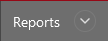 For “Term Start” select five years prior; for “Term End” select the current term.Select 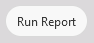 Select 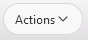 Select 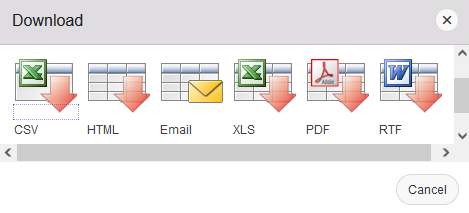 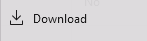 Download as PDF or RTF.Depending on your web browser’s settings, the file may open immediately or download. Save the report to your computer or OneDrive.Guided independent studies, internships, or other teaching responsibilities: (add/adjust rows as needed)    Thesis/Dissertation committee service: (add/adjust rows as needed)    Advising & Mentoring (current year):Evaluation of Graduate Teaching, Advising, and Mentoring (most recent 5-year period)Teaching performance in graduate courses as evaluated by candidate, department head, and students (2-3 paragraphs). Evaluate your teaching performance during the most recent 5-year period. Summarize performance evaluations provided by your department head during the most recent 5-year period. If peer evaluations are used in your department, you may include them. Summarize and evaluate what you have learned about your teaching effectiveness through reading your Student Opinions of Instruction (SOI).Self-Evaluation of graduate student advising and mentoring (2-3 paragraphs).Research, Scholarship, Professional Growth, and Creative ProductionPublications, Performances, Exhibitions, and/or Creative Research:List publications, performances, exhibitions, and/or creative research (add/adjust rows as needed)    Research/Scholarship and/or Creative/Artistic Work in Progress: (add/adjust rows as needed)    Other research completed during the past 5 years not reported above: (add/adjust rows as needed)        Appearance on professional programs: (add/adjust rows as needed)        Applications for university and external funding/funding received: (add/adjust rows as needed)        Meetings of professional associations attended: (add/adjust rows as needed)        Professional training sessions/workshops attended, including professional practice activities: (add/adjust rows as needed)        Paid or unpaid consultancies, workshops, and professional development activities provided: (add/adjust rows as needed)  Reassigned Time:Graduate Service to the University, Community, or ProfessionDepartment, College, University, and University System of Georgia Activities: (add/adjust rows as needed)        Regional, Public, and Professional Service Activities: (add/adjust rows as needed)        *Leadership roles in community organizations, participation in community service activities in ways that related to your professional skills, consulting, continuing education activities, etc.; not just membership.ApprovalsInstitutionMajorYear Degree AwardedAssociation NameOffice Held/MemberYear of Initial MembershipLicense/StateDateDescriptionDates of ServiceTitleDate(s)DescriptionTitle or Student NameDatesDescriptionTitle or Student NameDates of ServiceTerm Student Graduated)Chair, Member, or OtherAdviseesMenteesNumber of UndergraduateNumber of GraduateTitleDateJournal Name or Activity LocationContributor(s)TitleAnticipated Completion, Submission, or Performance DateContributor(s)TitleDateContributor(s)Professional AssociationNature of ContributionDateTitle & InvestigatorsFunding AgencyAmount Requested/ReceivedStatus (Under Review, Funded, Not Funded)Start Date & End Date of Award Professional AssociationLocationDate(s)Important Sessions AttendedProfessional Development ActivityDate(s)Topics CoveredTitleDate(s)DescriptionReason
(scholarship, administrative, etc.)Term & YearDescription/Title of WorkCommittee NameNature of Service 
(chair/member)Notable AccomplishmentsDates of Service
(year appointed)Committee/Organization NameNature of Service 
(chair/member)Notable AccomplishmentsDates of Service
(year appointed)SignatureDateEvaluationApplicantDepartment Head___ Recommended___ Not RecommendedCollege Dean___ Recommended___ Not RecommendedGraduate Faculty Membership Committee___ Recommended___ Not RecommendedAssociate Provost for Research and Graduate Studies___ Approved___ DeniedSubmission Instructions for ApplicantsSubmit via DocuSign (instructions). Upload two files (completed application AND Scheduled Teaching report from the Success Portal) and route as follows:1st recipient: Applicant (for signature)2nd recipient: Department Head (for signature)3rd recipient: Dean (for signature)4th recipient: Ms. Darli Devane (djdevane) (for CC: receives a copy)*If you are unable to send via DocuSign, email the fully signed application and scheduled teaching report to djdevane@valdosta.edu